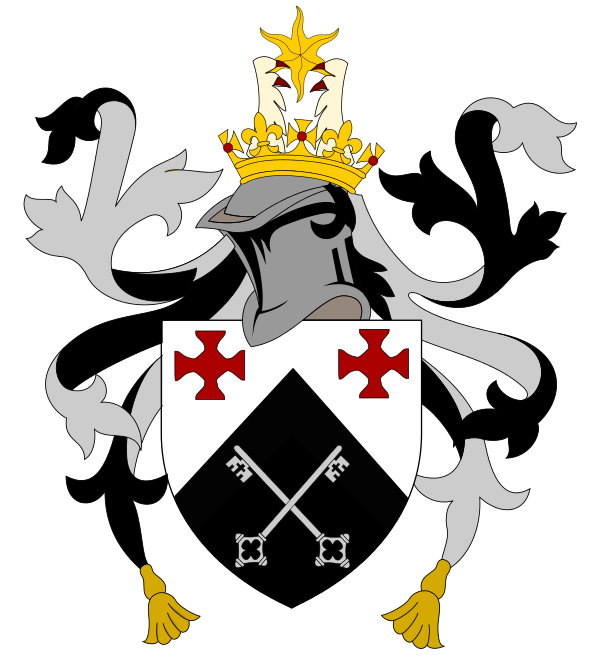 St Aidan’s College Alumni Association Annual General Meeting To be held on Saturday 16th November 2019Time: 2pmThe Shincliffe Room, St Aidan’s College Introduction and welcomeElection of Chair for AGMApologies for absenceMinutes of the 2018 AGMCommittee members reports:TreasurerNewsletterArchiveReunionsDigital Communication OfficerCareers Development OfficerSecretaryElection of officers Review of Association aims set at 2018 AGM (see 2018 minutes)Any other business